АККУМУЛЯТОРЫ И БАТАРЕИ ЩЕЛОЧНЫЕ СЕРИИ ВНЖ И НИКЕЛЬ-КАДМИЕВЫЕ СЕРИИ KL (Группа ВНЖ И KL).Условные обозначения:В - область применения (вагонные);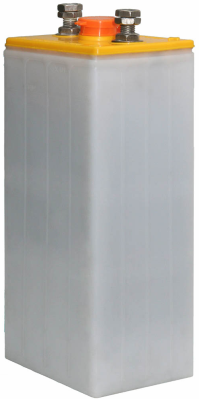 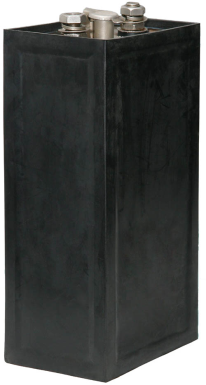 НЖ  - электрохимическая система (никель-железная);К      - открытые никель-кадмиевые призматические;250, 300, 325, 350, 375, 400  - номинальная емкость (C5), Ач; L - длительный режим работы; М - модернизированный аккумулятор;Р  -  аккумулятор  в пластмассовом баке;У - климатическое исполнение; 2 - категория размещения по ГОСТ15150-69;цифры перед буквами - количество последовательно соединенных   аккумуляторов в батарее.Аккумуляторы  серии ВНЖ и KL предназначены для питания электрооборудования постоянного тока магистральных пассажирских вагонов в условиях частичного разряда-подзаряда.Аккумуляторы и батареи изготавливаются исполнения У, категории 2 по ГОСТ 15150-69 для работы при температуре окружающей среды от минус 40 до плюс 40°С.Аккумулятор состоит из блока положительных и отрицательных электродов, изолированных друг от друга сепаратором. Положительные и отрицательные электроды состоят из ламелей, в которые входят соответственно положительная никелевая электродная масса и отрицательная железная или кадмиевая масса.Блок электродов помещен в бак прямоугольной формы. Аккумуляторы ВНЖ-300М-У2 и ВНЖ-350-У2 изготавливаются в металлических баках с резиновым чехлом или в пластмассовых баках, аккумуляторы типа KL - в металлических баках с полимерной изоляцией и надетыми пластмассовыми поддоном и крышкой, или  в пластмассовых баках.Одноименные электроды блока приварены к борну с мостиком. Борны изолированы от крышки бака электроизоляционными шайбами. Аккумулятор снабжен вентиляционно-защитным устройством (горловиной с крышкой для аккумулятора в металлическом баке или пробкой для аккумулятора в пластмассовом баке), обеспечивающим свободный выход газов, не допускающим выплескивание электролита из аккумуляторов при эксплуатации и предохраняющим от попадания посторонних предметов. В качестве электролита в аккумуляторах применяется водный раствор едкого кали плотностью 1,19-1,21 г/cм3, с добавкой (201) г/л гидроокиси лития. При пониженной температуре окружающей среды до минус 40C применяется водный раствор едкого кали плотностью 1,26-1,28 г/cм3.Аккумуляторы (батареи) пожаробезопасны.Основные технические характеристики:* напряжение батарей указано с учетом падения напряжения в перемычках не более 2%.Тип изделияНоминальнаяемкость, 
А.чНоминальное напряжение, В*Габаритные размеры, мм, длина (L),ширина (B), высота (H)Масса, кг, не болеебез электролитаТип изделияНоминальнаяемкость, 
А.чНоминальное напряжение, В*Габаритные размеры, мм, длина (L),ширина (B), высота (H)с электролитомKL250P-У22501,2132х169х3689,4/14,040KL250P-У225047,0-461/64584KL250P-У225099,0-820/120690KL250P-У2250106,0-861/1275KL300-У23001,2132х169х41513,0/19,040KL300-У230047,0-605/84584KL300-У230099,0-1122/162690KL300-У2300106,0-1185/1725KL300P-У23001,2132х169х40011,0/17,040KL300P-У230047,0-525/76584KL300P-У230099,0-954/145890KL300P-У2300106,0-1005/1545KL300PН-У23001,2132х169х49011,6/18,040KL300PН-У230047,0-549/80584KL300PН-У230099,0-975/151290KL300PН-У2300106,0-1059/1635KL325Р-У23251,2132х169х40013,5/19,540KL325Р-У232547,0-625/86584KL325Р-У232599,0-1164/166890KL325Р-У2325106,0-1230/1770KL350-У23501,2132х169х41514,0/20,040KL350-У235047,0-645/88584KL350-У235099,0-1206/171090KL350-У2350106,0-1275/1815KL350P-У23501,2132х169х40012,0/18,040KL350P-У235047,0-565/80584KL350P-У235099,0-1038/154290KL350P-У2350106,0-1095/1635KL375P-У23751,2132х169х40012,5/18,540KL375P-У237547,0-585/82584KL375P-У237599,0-1080/158490KL375P-У2375106,0-1140/1680KL400P-У24001,2132х169х40015/2140KL400P-У240047,0-685/92584KL400P-У240099,0-1290/179490KL400P-У2400106,0-1365/1905ВНЖ-300М-У23001,2132х169х40010,5/16,040ВНЖ-300М-У230047,0-505/725ВНЖ-350-У23501,2132х169х40012,0/18,0Гарантии изготовителяГабариты аккумуляторов	Гарантийный срок хранения аккумуляторов и батарей с момента изготовления:-  для серии ВНЖ - 3,5 года; -  для серии KL - 1,5 года.	Гарантийный срок эксплуатации аккумуляторов и батарей:- не менее 2 лет с момента ввода их в эксплуатацию.	Гарантийный срок эксплуатации аккумуляторов и батарей, поставляемых на экспорт: -  не менее 2 лет с момента ввода в эксплуатацию, но не более 2,5 лет с момента проследования через Государственную границу.